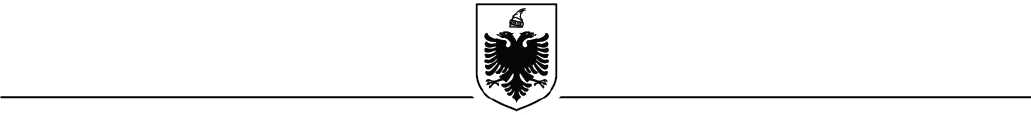 R E P U B L I K A     E    SH Q I P Ë R I S ËGJYKATA E APELIT  DURRËSNJOFTIME PËR PUBLIKUNOrari i shërbimeve dhe dhënia e informacioneve të ndryshme për çështjet gjyqësore jepen pranë ambienteve të Gjykatës së Apelit Durrës, në Zyrën e Marrëdhënieve me Publikun nga dita e Hënë deri ditën e Premtë nga ora 0800-1600, e cila ndodhet në : katin e parë pranë zyrës së informacionit, me vendndodhje në anën e djathtë të hyrjes së kësaj gjykate.Vendimet gjyqësore dhe vërtetimet për çështjet gjyqësore të regjistruara pranë Gjykatës së Apelit Durrës, lëshohen nga kryesekretaria e Gjykatës së Apelit Durrës vetëm për palët pjesëmarrëse në gjykim ose përfaqësuesit e tyre me prokurë, të cilët pas plotësimit të formularit për tërheqjen e vendimit si dhe pagesës se pullës së taksës, duhet të jenë të pajisur me një mjet identifikimi në momentin e vënies në dispozicion të këtyre akteve.Faqja zyrtare e Gjykatës së Apelit Durrës është www.gjykata.gov.al, e cila përmban informacione të ndryshme pa pagesë lidhur me veprimtarinë e kësaj gjykate si:  listat e çështjeve për gjykim (kalendari i seancave), informacion mbi shortin e çështjeve gjyqësore, vendimet gjyqësore përfundimtare të gjykatës të anonimizuara, publikime të ndryshime për publikun etj.Informacione pa pagesë lidhur me listat e çështjeve për gjykim dhe informacione mbi shortin e çështjeve gjyqësore vendosen në dispozicion për publikun, (edhe jashtë orarit të zyrtar të punës) të pasqyruara në listat e afishuara në ambientet e jashtme të Gjykatës së Apelit Durrës me adresë pranë godinës së Gjykatës së Rrethit Gjyqësor Kavajë.Për çdo paqartësi/ankesë/kerkesa të ndryshme, mund ti drejtoheni adresën sonë zyrtare ZMP.gjykataapelitdurres@gjykata.gov.al ose kontaktoni në numrin tonë të kontaktit Cel.0676054400.GJYKATA E APELIT DURRËS